ТЕМА: Права споживачів.ЦІКАВО ЗНАТИВсесвітній день захисту прав споживачів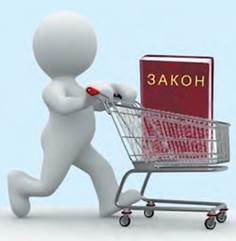 Всесвітній день захисту прав споживачів уперше відзначався 15 березня 1983 р. Він був запроваджений з ініціативи Всесвітньої організації союзів споживачів для того, щоб привернути увагу світової спільноти до найбільш актуальних питань у відстоюванні інтересів та прав споживачів. Щороку визначають тему Всесвітнього дня захисту прав споживачів, яка одночасно стає пріоритетною темою року для досягнення окресленої мети та поєднання на цьому шляху спільних зусиль союзів споживачів різних країн.Темою Всесвітнього дня захисту прав споживачів 2015 р. було визначено зосередження уваги на правах споживачів на здорове харчування, у 2016 р. — припинення продажу м'яса та м'ясних продуктів, вирощених із використанням великої кількості антибіотиків, у 2107 р. — про споживчі права в цифрову епоху, а у 2018 р. — доброчесність цифрових ринків.Про що свідчить той факт, що два роки поспіль тема Всесвітнього дня захисту прав споживачів пов'язана з інтернет-торгівлею та споживанням?Суттєвим обмеженням у задоволенні потреб є дохід споживача. Кожна спожита річ або послуга мають ціну. їхня сукупна вартість не може перевищувати доходу споживача. Тому раціональний споживач узгоджує власні потреби, оцінки корисності, переваги з наявними доходами.Яку роль в економіці відіграє домогосподарство?2. Права споживачівСпоживання товарів та послуг є неодмінною умовою задоволення потреб членів домогосподарств. Для того щоб ці потреби задовольнялися найбільш ефективно, необхідно знати, які права має людина як споживач. Так, у 1973 р. Консультативна Асамблея Євросоюзу прийняла Хартію захисту споживачів, у 1985 р. ООН було ухвалено, а в 1999 р. — розширено Керівні принципи ООН для захисту інтересів споживачів. Це такі права:• право на основні (базові) товари й послуги, які забезпечують життєздатність людини: достатнє харчування, одяг, житло, санітарні умови, охорону здоров’я, освіту, житлово-комунальні послуги, водопостачання та санітарію;• право бути захищеним від товарів і послуг неналежної якості та технологій їх виробництва, шкідливих для здоров’я або життя;• право на повну, доступну, достовірну та своєчасну інформацію про товари й послуги, щоб робити свідомий вибір та бути захищеним проти шахрайства та введення в оману через рекламу та маркування;• право на вільний свідомий вибір товарів і послуг, керуючись оптимальним співвідношенням ціна—якість;• право відстоювати свої споживчі інтереси та здійснювати вплив на урядову політику;• право на відшкодування матеріальної та моральної шкоди, завданої неякісними або небезпечними товарами й послугами, намаганнями ввести в оману;• право на здобуття знань і навичок, які дозволяють споживачу здійснювати компетентний вибір товарів і послуг, знати свої споживчі права та нести відповідальність за свої дії;• право жити та працювати в здоровому фізичному оточенні, що не несе загрози добробуту теперішніх і майбутніх поколінь. Прийняття ООН цих принципів сприяло остаточному вдосконаленню визначення прав споживачів і зміцненню їхніх позицій та авторитету у світовій спільноті як для країн із розвиненою економікою, так і для країн, що розвиваються. Також ці принципи втілені в Конституції України та Законі України «Про захист прав споживачів».ПРАВА СПОЖИВАЧІВ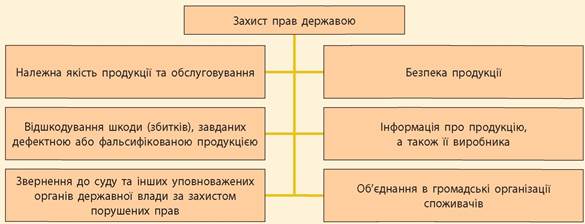 Крім того, кожен споживач має сам докласти зусиль до того, щоб отримати якісний товар або послугу. Для цього спеціалістами було розроблено спеціальні пам’ятки споживачів, де вміщено поради, які необхідно знати кожному.Так, у кожному магазині обов’язково мають бути:• «Куточок споживача», де містяться пам’ятка про права й обов’язки продавця та покупця, відомості про продавця (адреса, телефон, ПІБ директора), адреса і телефони контролюючих органів;• Закон України «Про захист прав споживачів», відповідні правила торгівлі тощо;• «Книга відгуків і пропозицій» у доступному місці.Продавці й касири мусять мати значки (бейджики), на яких зазначені їхні посади й імена.Перш ніж оплачувати обраний товар або послугу, перевірте:• відповідність названої продавцем ціни до тієї, що зазначена в ціннику чи прейскуранті;• якщо товар штучний — чи не пошкоджена упаковка і чи справді в ній той товар, за який ви сплачуєте гроші; комплектність товару; наявність супроводжувальної документації. При цьому попросіть продавця продемонструвати, як працює товар і як ним користуватися;• якщо товар ваговий — чи правильно працюють ваги;• наявність необхідної інформації на упаковці та в супроводжувальній документації. Слід детально ознайомитися із цією інформацією, перш за все звернути увагу на термін придатності, гарантійні зобов’язання виробника тощо.Під час купівлі товару (оплати послуги, роботи) простежте:• щоб вам видали касовий чек (якщо товар тривалого зберігання, попросіть також виписати товарний чек) і щоб на чеку було відображено сплачену суму;• щоб у паспорті виробу було точно вказано дату покупки й назву магазину-продавця.Чому необхідно захищати права споживача?3. Бюджет домогосподарствМожливості споживання безпосередньо залежать від бюджету домогосподарства.Бюджет (від фр. budget — шкіряний гаманець) — грошове вираження збалансованого розпису доходів і видатків за певний період часу.Бюджет наповнюється з доходів членів домогосподарства, які можуть бути такими:• заробітна плата;• пенсія, стипендія, інша соціальна допомога;• дохід від особистого підсобного господарства;• дохід від підприємницької діяльності;• дохід від інших джерел (банківські рахунки, цінні папери, рента).ЦІКАВО ЗНАТИСтруктура витрат українських домогосподарств свідчить про те, що Україна — незаможна країна, у якій середньостатистична сім'я витрачає майже половину своїх доходів на продукти харчування. У середньому в Україні частка грошових витрат домогосподарств на продукти харчування у 2016 р. становила 47,8 % (49 % у міській місцевості, 45 % — у сільській). Для порівняння: у Японії вона дорівнює 25 %. На другому місці після витрат на продукти харчування — витрати на житло, електроенергію, газ та інші види палива. Найбідніші категорії витрачають зовсім мало на відпочинок, освіту, розваги, часто значно менше, ніж на алкогольні напої та тютюнові вироби.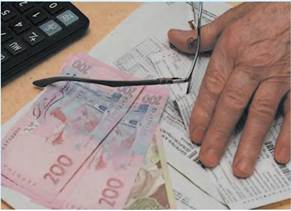 Про що свідчить аналіз структури витрат домогосподарств України?Звичайно, у багатьох випадках поняття бюджету в домогосподарстві розглядають неофіційно. Загалом це рідкість, коли хтось із родини береться складати реальний, відбитий в окремому документі план доходів і витрат. Хоча коли це справді потрібно, зручно застосовувати спеціалізовані програми або мобільні додатки.Однією із частин бюджету домогосподарства є заощадження. Заощадження — це та частина доходу, яка не витрачена на сплату податків або купівлю благ. Домогосподарства заощаджують, щоб мати кошти в разі непередбачених обставин: хвороби, нещасного випадку або втрати роботи, виходу на пенсію, а також на майбутні витрати на освіту дітей, для фінансової захищеності тощо.Однак просто необхідності до заощадження недостатньо. Вона має супроводжуватися можливістю заощаджувати, що залежить від розміру доходу.Якщо дохід сім’ї дуже низький, то вона може мати від’ємні заощадження, тобто сім’я споживає більше, ніж складає її дохід. Це відбувається тоді, коли беруть позику або використовують заощадження, зроблені в роки з вищими доходами. Ідея раціонального споживання передбачає, що доходи домогосподарства не можуть бути меншими за його витрати.І нарешті, деякі люди заощаджену частину доходу використовують для здійснення ділових операцій, наприклад, інвестують його в цінні папери, валюту, коштовності, нерухомість тощо. Домашнє  завдання1. Що таке домогосподарство?2. Якими є економічні функції домогосподарства?3. Як рівень споживання домогосподарств впливає на економіку?4. Що ви знаєте про права споживачів?5. Спробуйте скласти власний перелік порад обачного споживача.6. Із чого складається бюджет домогосподарства?7. Якою є функція заощаджень у бюджеті домогосподарства?8. Як ви розумієте ідею раціонального споживання?9. Поясніть, як ви розумієте епіграфи до теми. Чи погоджуєтеся ви з ними? Чому?